Kaczeńce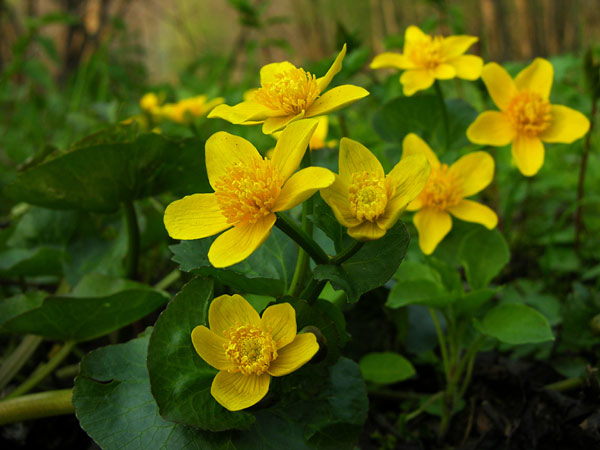 